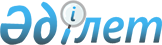 Ақжайық аудандық мәслихатының 2018 жылғы 25 желтоқсандағы № 28-2 "2019-2021 жылдарға арналған аудандық бюджет туралы" шешіміне өзгерістер енгізу туралы
					
			Күшін жойған
			
			
		
					Батыс Қазақстан облысы Ақжайық аудандық мәслихатының 2019 жылғы 10 желтоқсандағы № 38-1 шешімі. Батыс Қазақстан облысының Әділет департаментінде 2019 жылғы 13 желтоқсанда № 5893 болып тіркелді. Күші жойылды - Батыс Қазақстан облысы Ақжайық аудандық мәслихатының 2020 жылғы 14 ақпандағы № 42-2 шешімімен
      Ескерту. Күші жойылды - Батыс Қазақстан облысы Ақжайық аудандық мәслихатының 14.02.2020 № 42-2 шешімімен (алғашқы ресми жарияланған күнінен бастап қолданысқа енгізіледі).
      Қазақстан Республикасының 2008 жылғы 4 желтоқсандағы Бюджет кодексін, Қазақстан Республикасының 2001 жылғы 23 қаңтардағы "Қазақстан Республикасындағы жергілікті мемлекеттік басқару және өзін-өзі басқару туралы" Заңына сәйкес Ақжайық аудандық мәслихаты ШЕШІМ ҚАБЫЛДАДЫ:
      1. Ақжайық аудандық мәслихатының 2018 жылғы 25 желтоқсандағы № 28-2 "2019-2021 жылдарға арналған аудандық бюджет туралы" шешіміне (Нормативтік құқықтық актілерді мемлекеттік тіркеу тізілімінде № 5503 тіркелген, 2019 жылғы 17 қаңтарда Қазақстан Республикасы нормативтік құқықтық актілерінің эталондық бақылау банкінде жарияланған) мынадай өзгерістер енгізілсін:
      1-тармақ мынадай редакцияда жазылсын:
      "1. 2019-2021 жылдарға арналған аудандық бюджет 1, 2 және 3 -қосымшаларға сәйкес, соның ішінде 2019 жылға мынадай көлемдерде бекітілсін: 
      1) кірістер – 10 389 476 мың теңге:
      салықтық түсімдер – 1 106 333 мың теңге;
      салықтық емес түсімдер – 4 666 мың теңге;
      негізгі капиталды сатудан түсетін түсімдер – 8 488 мың теңге;
      трансферттер түсімі – 9 269 989 мың теңге;
      2) шығындар – 10 482 006 мың теңге;
      3) таза бюджеттік кредиттеу – 192 088 мың теңге:
      бюджеттік кредиттер – 243 018 мың теңге;
      бюджеттік кредиттерді өтеу – 50 930 мың теңге; 
      4) қаржы активтерімен операциялар бойынша сальдо – 20 000 мың теңге: 
      қаржы активтерін сатып алу – 20 000 мың теңге;
      мемлекеттің қаржы активтерін сатудан түсетін түсімдер – 0 теңге;
      5) бюджет тапшылығы (профициті) – -304 618 мың теңге;
      6) бюджет тапшылығын қаржыландыру (профицитін пайдалану) – 304 618 мың теңге:
      қарыздар түсімі – 242 400 мың теңге;
      қарыздарды өтеу – 50 930 мың теңге;
      бюджет қаражатының пайдаланылатын қалдықтары – 113 148 мың теңге.";
      аталған шешімнің 1-қосымшасы осы шешімнің қосымшасына сәйкес жаңа редакцияда жазылсын.
      2. Аудандық мәслихат аппаратының басшысы (А.Ашабаев) осы шешімнің әділет органдарында мемлекеттік тіркелуін қамтамасыз етсін.
      3. Осы шешім 2019 жылдың 1 қаңтарынан бастап қолданысқа енгізіледі. 2019 жылға арналған аудандық бюджет
					© 2012. Қазақстан Республикасы Әділет министрлігінің «Қазақстан Республикасының Заңнама және құқықтық ақпарат институты» ШЖҚ РМК
				
      Ақжайық аудандық мәслихатының сессия төрайымы

А. Таниева

      Ақжайық аудандық мәслихат хатшысы

С. Сиражев
2019 жылғы 10 желтоқсандағы 
№ 38-1 Ақжайық аудандық 
мәслихатының шешіміне 
қосымша2018 жылғы 25 желтоқсандағы 
№ 28-2 Ақжайық аудандық 
мәслихатының шешіміне 
1-қосымша
Санаты
Санаты
Санаты
Санаты
Санаты
Сомасы, мың теңге
Сыныбы
Сыныбы
Сыныбы
Сыныбы
Сомасы, мың теңге
Iшкi сыныбы
Iшкi сыныбы
Iшкi сыныбы
Сомасы, мың теңге
Ерекшелігі
Ерекшелігі
Сомасы, мың теңге
Атауы
1
2
3
4
5
6
1) Кірістер
 10 389 476
1
Салықтық түсімдер
1 106 333
01
Табыс салығы
244 868
2
Жеке табыс салығы
244 868
03
Әлеуметтік салық
260 935
1
Әлеуметтік салық
260 935
04
Меншікке салынатын салықтар
584 044
1
Мүлікке салынатын салықтар
565 944
3
Жер салығы
702
4
Көлік құралдарына салынатын салық
14 327
5
Бірыңғай жер салығы
3 071
05
Тауарларға, жұмыстарға және қызметтерге салынатын ішкі салықтар
13 504
2
Акциздер
3 285
3
Табиғи және басқа да ресурстарды пайдаланғаны үшін түсетін түсімдер
6 901
4
Кәсіпкерлік және кәсіби қызметті жүргізгені үшін алынатын алымдар
3 318
07
Басқа да салықтар
0
1
Басқа да салықтар
0
08
Заңдық маңызы бар әрекеттерді жасағаны және (немесе) оған уәкілеттігі бар мемлекеттік органдар немесе лауазымды адамдар құжаттар бергені үшін алынатын міндетті төлемдер
2 982
1
Мемлекеттік баж
2 982
2
Салықтық емес түсімдер
4 666
01
Мемлекеттік меншіктен түсетін кірістер
1 598
5
Мемлекеттік меншігіндегі мүлікті жалға беруден түсетін кірістер
1 598
06
Басқа да салықтық емес түсімдер
3 068
1
Басқа да салықтық емес түсімдер
3 068
3
Негізгі капиталды сатудан түсетін түсімдер
8 488
01
Мемлекеттік мекемелерге бекітілген мемлекеттік мүлікті сату
6 999
1
Мемлекеттік мекемелерге бекітілген мемлекеттік мүлікті сату
6 999
03
Жерді және материалдық емес активтерді сату
1 489
1
Жерді сату
1 489
4
Трансферттердің түсімдері
9 269 989
01
Төмен тұрған мемлекеттік басқару органдарынан трансферттер
3 531
3
Аудандық маңызы бар қалалардың, ауылдардың, кенттердің, ауылдық округтардың бюджеттерінен трансферттер
3 531
02
Мемлекеттік басқарудың жоғары тұрған органдарынан түсетін трансферттер
9 266 458
2
Облыстық бюджеттен түсетін трансферттер
9 266 458
Функционалдық топ
Функционалдық топ
Функционалдық топ
Функционалдық топ
Функционалдық топ
Сомасы, мың теңге
Функционалдық кіші топ
Функционалдық кіші топ
Функционалдық кіші топ
Функционалдық кіші топ
Сомасы, мың теңге
Бюджеттік бағдарламалардың әкімшісі
Бюджеттік бағдарламалардың әкімшісі
Бюджеттік бағдарламалардың әкімшісі
Сомасы, мың теңге
Бағдарлама
Бағдарлама
Сомасы, мың теңге
Атауы
1
2
3
4
5
6
2) Шығындар
 10 482 006
01
Жалпы сипаттағы мемлекеттік қызметтер 
749 687
1
Мемлекеттік басқарудың жалпы функцияларын орындайтын өкiлдi, атқарушы және басқа органдар
413 012
112
Аудан (облыстық маңызы бар қала) мәслихатының аппараты
24 676
001
Аудан (облыстық маңызы бар қала) мәслихатының қызметін қамтамасыз ету жөніндегі қызметтер
24 676
003
Мемлекеттік органның күрделі шығыстары
0
122
Аудан (облыстық маңызы бар қала) әкімінің аппараты
136 590
001
Аудан (облыстық маңызы бар қала) әкімінің қызметін қамтамасыз ету жөніндегі қызметтер
121 210
003
Мемлекеттік органның күрделі шығыстары
15 380
106
Әлеуметтік, табиғи және техногендік сипаттағы төтенше жағдайларды жою үшін жергілікті атқарушы органның төтенше резерві есебінен іс-шаралар өткізу
0
123
Қаладағы аудан, аудандық маңызы бар қала, кент, ауыл, ауылдық округ әкімінің аппараты
251 746
001
Қаладағы аудан, аудандық маңызы бар қаланың, кент, ауыл, ауылдық округ әкімінің қызметін қамтамасыз ету жөніндегі қызметтер
249 246
022
Мемлекеттік органның күрделі шығыстары
2 500
2
Қаржылық қызмет
2 787
459
Ауданның (облыстық маңызы бар қаланың) экономика және қаржы бөлімі
2 787
003
Салық салу мақсатында мүлікті бағалауды жүргізу
1 088
010
Жекешелендіру, коммуналдық меншікті басқару, жекешелендіруден кейінгі қызмет және осыған байланысты дауларды реттеу 
1 699
9
Жалпы сипаттағы өзге де мемлекеттік қызметтер 
333 888
454
Ауданның (облыстық маңызы бар қаланың) кәсіпкерлік және ауыл шаруашылығы бөлімі
25 675
001
Жергілікті деңгейдегі кәсіпкерлікті және ауыл шаруашылығын дамыту саласындағы мемлекеттік саясатты іске асыру жөніндегі қызметтер
25 675
458
Ауданның (облыстық маңызы бар қаланың) тұрғын үй-коммуналдық шаруашылығы, жолаушылар көлігі және автомобиль жолдары бөлімі
212 375
001
Жергілікті деңгейде тұрғын үй-коммуналдық шаруашылығы, жолаушылар көлігі және автомобиль жолдары саласындағы мемлекеттік саясатты іске асыру жөніндегі қызметтер
35 377
013
Мемлекеттік органның күрделі шығыстары
176 998
115
Жергілікті атқарушы органы резервінің қаражаты есебінен соттардың шешімдері бойынша жергілікті атқарушы органдардың міндеттемелерін орындау
0
459
Ауданның (облыстық маңызы бар қаланың) экономика және қаржы бөлімі
95 838
001
Ауданның (облыстық маңызы бар қаланың) экономикалық саясаттын қалыптастыру мен дамыту, мемлекеттік жоспарлау, бюджеттік атқару және коммуналдық меншігін басқару саласындағы мемлекеттік саясатты іске асыру жөніндегі қызметтер
28 291
015
Мемлекеттік органның күрделі шығыстары
0
113
Жергілікті бюджеттерден берілетін ағымдағы нысаналы трансферттер
67 547
 466
Ауданның (облыстық маңызы бар қаланың) сәулет, қала құрылысы және құрылыс бөлімі
0
040
Мемлекеттік органдардың объектілерін дамыту
0
02
Қорғаныс
14 412
1
Әскери мұқтаждар
6 623
122
Аудан (облыстық маңызы бар қала) әкімінің аппараты
6 623
005
Жалпыға бірдей әскери міндетті атқару шеңберіндегі іс-шаралар
6 623
2
Төтенше жағдайлар жөніндегі жұмыстарды ұйымдастыру
7 789
122
Аудан (облыстық маңызы бар қала) әкімінің аппараты
7 789
006
Аудан (облыстық маңызы бар қала) ауқымындағы төтенше жағдайлардың алдын алу және оларды жою
0
007
Аудандық (қалалық) ауқымдағы дала өрттерінің, сондай-ақ мемлекеттік өртке қарсы қызмет органдары құрылмаған елді мекендерде өрттердің алдын алу және оларды сөндіру жөніндегі іс-шаралар
7 789
03
Қоғамдық тәртіп, қауіпсіздік, құқықтық, сот, қылмыстық-атқару қызметі
0
1
Құқық қорғау қызметі
0
466
Ауданның (облыстық маңызы бар қаланың) сәулет, қала құрылысы және құрылыс бөлімі
0
066
Қоғамдық тәртіп пен қауіпсіздік объектілерін салу
0
9
Қоғамдық тәртіп және қауіпсіздік саласындағы басқа да қызметтер
0
458
Ауданның (облыстық маңызы бар қаланың) тұрғын үй-коммуналдық шаруашылығы, жолаушылар көлігі және автомобиль жолдары бөлімі
0
021
Елді мекендерде жол қозғалысы қауіпсіздігін қамтамасыз ету
0
04
Білім беру
4 710 443
1
Мектепке дейiнгi тәрбие және оқыту
126 491
464
Ауданның (облыстық маңызы бар қаланың) білім бөлімі
126 491
009
Мектепке дейінгі тәрбие мен оқыту ұйымдарының қызметін қамтамасыз ету
87 141
040
Мектепке дейінгі білім беру ұйымдарында мемлекеттік білім беру тапсырысын іске асыруға
39 350
2
Бастауыш, негізгі орта және жалпы орта білім беру
4 435 942
 123
Қаладағы аудан, аудандық маңызы бар қала, кент, ауыл, ауылдық округ әкімінің аппараты
8 774
005
Ауылдық жерлерде балаларды мектепке дейін тегін алып баруды және кері алып келуді ұйымдастыру
8 774
 457
Ауданның (облыстық маңызы бар қаланың) мәдениет, тілдерді дамыту, дене шынықтыру және спорт бөлімі
107 682
017
Балалар мен жасөспірімдерге спорт бойынша қосымша білім беру
107 682
464
Ауданның (облыстық маңызы бар қаланың) білім бөлімі
4 319 486
003
Жалпы білім беру
4 059 202
006
Балаларға қосымша білім беру
260 284
466
Ауданның (облыстық маңызы бар қаланың) сәулет, қала құрылысы және құрылыс бөлімі
0
021
Бастауыш, негізгі орта және жалпы білім беру объектілерін салу және реконструкциялау
0
9
Бiлiм беру саласындағы өзге де қызметтер
148 010
464
Ауданның (облыстық маңызы бар қаланың) білім бөлімі
148 010
001
Жергілікті деңгейде білім беру саласындағы мемлекеттік саясатты іске асыру жөніндегі қызметтер
19 376
004
Ауданның (облыстық маңызы бар қаланың) мемлекеттік білім беру мекемелерінде білім беру жүйесін ақпараттандыру
0
005
Ауданның (облыстық маңызы бар қаланың) мемлекеттік білім беру мекемелер үшін оқулықтар мен оқу-әдiстемелiк кешендерді сатып алу және жеткізу
108 993
007
Аудандық (қалалық) ауқымдағы мектеп олимпиадаларын және мектептен тыс іс-шараларды өткізу
2 872
015
Жетім баланы (жетім балаларды) және ата-аналарының қамқорынсыз қалған баланы (балаларды) күтіп-ұстауға қамқоршыларға (қорғаншыларға) ай сайынғы ақшалай қаражат төлемі
7 384
022
Жетім баланы (жетім балаларды) және ата-анасының қамқорлығынсыз қалған баланы (балаларды) асырап алғаны үшін Қазақстан азаматтарына біржолғы ақша қаражатын төлеуге арналған төлемдер
189
067
Ведомстволық бағыныстағы мемлекеттік мекемелер мен ұйымдардың күрделі шығыстары
9 196
06
Әлеуметтік көмек және әлеуметтік қамсыздандыру
1 048 459
1
Әлеуметтік қамсыздандыру
511 594
 451
Ауданның (облыстық маңызы бар қаланың) жұмыспен қамту және әлеуметтік бағдарламалар бөлімі
507 839
005
Мемлекеттік атаулы әлеуметтік көмек 
507 839
464
Ауданның (облыстық маңызы бар қаланың) білім бөлімі
3 755
030
Патронат тәрбиешілерге берілген баланы (балаларды) асырап бағу
3 755
2
Әлеуметтік көмек
494 406
451
Ауданның (облыстық маңызы бар қаланың) жұмыспен қамту және әлеуметтік бағдарламалар бөлімі
494 406
002
Жұмыспен қамту бағдарламасы
301 325
006
Тұрғын үйге көмек көрсету
2 960
007
Жергілікті өкілетті органдардың шешімі бойынша мұқтаж азаматтардың жекелеген топтарына әлеуметтік көмек
48 057
010
Үйден тәрбиеленіп оқытылатын мүгедек балаларды материалдық қамтамасыз ету
1 534
014
Мұқтаж азаматтарға үйде әлеуметтік көмек көрсету
62 002
017
Оңалтудың жеке бағдарламасына сәйкес, мұқтаж мүгедектерді міндетті гигиеналық құралдармен қамтамасыз ету, қозғалуға қиындығы бар бірінші топтағы мүгедектерге жеке көмекшінің және есту бойынша мүгедектерге қолмен көрсетілетін тіл маманының қызметтерін ұсыну 
35 760
023
Жұмыспен қамту орталықтарының қызметін қамтамасыз ету
42 768
9
Әлеуметтік көмек және әлеуметтік қамтамасыз ету салаларындағы өзге де қызметтер
42 459
451
Ауданның (облыстық маңызы бар қаланың) жұмыспен қамту және әлеуметтік бағдарламалар бөлімі
42 459
001
Жергілікті деңгейде халық үшін әлеуметтік бағдарламаларды жұмыспен қамтуды қамтамасыз етуді іске асыру саласындағы мемлекеттік саясатты іске асыру жөніндегі қызметтер
24 487
011
Жәрдемақыларды және басқа да әлеуметтік төлемдерді есептеу, төлеу мен жеткізу бойынша қызметтерге ақы төлеу
6 977
021
Мемлекеттік органның күрделі шығыстары
6 000
050
Қазақстан Республикасында мүгедектердің құқықтарын қамтамасыз етуге және өмір сүру сапасын жақсарту
4 995
07
Тұрғын үй-коммуналдық шаруашылық
1 383 212
1
Тұрғын үй шаруашылығы
181 088
123
Қаладағы аудан, аудандық маңызы бар қала, кент, ауыл, ауылдық округ әкімінің аппараты
0
007
Аудандық маңызы бар қаланың, кенттің, ауылдың, ауылдық округтің мемлекеттік тұрғын үй қорының сақталуын ұйымдастыру
0
457
Ауданның (облыстық маңызы бар қаланың) мәдениет, тілдерді дамыту, дене шынықтыру және спорт бөлімі
0
458
Ауданның (облыстық маңызы бар қаланың) тұрғын үй-коммуналдық шаруашылығы, жолаушылар көлігі және автомобиль жолдары бөлімі
19 300
003
Мемлекеттік тұрғын үй қорын сақталуды ұйымдастыру 
0
004
Азаматтардың жекелеген санаттарын тұрғын үймен қамтамасыз ету
19 300
031
Кондоминиум объектісіне техникалық паспорттар дайындау
0
464
Ауданның (облыстық маңызы бар қаланың) білім бөлімі
0
466
Ауданның (облыстық маңызы бар қаланың) сәулет, қала құрылысы және құрылыс бөлімі
161 788
003
Коммуналдық тұрғын үй қорының тұрғын үйін жобалау және (немесе) салу, реконструкциялау 
152 655
004
Инженерлік-коммуникациялық инфрақұрылымды жобалау, дамыту және (немесе) жайластыру
9 133
2
Коммуналдық шаруашылық
1 183 742
458
Ауданның (облыстық маңызы бар қаланың) тұрғын үй-коммуналдық шаруашылығы, жолаушылар көлігі және автомобиль жолдары бөлімі
4 250
012
Сумен жабдықтау және су бұру жүйесінің жұмыс істеуі
0
028
Коммуналдық шаруашылығын дамыту
4 250
466
Ауданның (облыстық маңызы бар қаланың) сәулет, қала құрылысы және құрылыс бөлімі
1 179 492
005
Коммуналдық шаруашылығын дамыту
0
007
Қаланы және елді мекендерді абаттандыруды дамыту
183
058
Елді мекендердегі сумен жабдықтау және су бұру жүйелерін дамыту
1 179 309
3
Елді-мекендерді көркейту
18 382
123
Қаладағы аудан, аудандық маңызы бар қала, кент, ауыл, ауылдық округ әкімінің аппараты
7 846
008
Елді мекендердегі көшелерді жарықтандыру
582
009
Елді мекендердің санитариясын қамтамасыз ету
800
011
Елді мекендерді абаттандыру және көгалдандыру
6 464
458
Ауданның (облыстық маңызы бар қаланың) тұрғын үй-коммуналдық шаруашылығы, жолаушылар көлігі және автомобиль жолдары бөлімі
10 536
018
Елді мекендерді абаттандыру және көгалдандыру
10 536
08
Мәдениет, спорт, туризм және ақпараттық кеңістік
726 998
1
Мәдениет саласындағы қызмет
363 211
457
Ауданның (облыстық маңызы бар қаланың) мәдениет, тілдерді дамыту, дене шынықтыру және спорт бөлімі
363 211
003
Мәдени-демалыс жұмысын қолдау
363 211
2
Спорт
50 658
457
Ауданның (облыстық маңызы бар қаланың) мәдениет, тілдерді дамыту, дене шынықтыру және спорт бөлімі
46 872
008
Ұлттық және бұқаралық спорт түрлерін дамыту
2 700
009
Аудандық (облыстық маңызы бар қалалық) деңгейде спорттық жарыстар өткізу
35 989
010
Әртүрлі спорт түрлерi бойынша аудан (облыстық маңызы бар қала) құрама командаларының мүшелерін дайындау және олардың облыстық спорт жарыстарына қатысуы
8 183
466
Ауданның (облыстық маңызы бар қаланың) сәулет, қала құрылысы және құрылыс бөлімі
3 786
008
Спорт объектілерін дамыту
3 786
3
Ақпараттық кеңiстiк
232 794
456
Ауданның (облыстық маңызы бар қаланың) ішкі саясат бөлімі
8 460
002
Мемлекеттік ақпараттық саясат жүргізу жөніндегі қызметтер
8 460
457
Ауданның (облыстық маңызы бар қаланың) мәдениет, тілдерді дамыту, дене шынықтыру және спорт бөлімі
224 334
006
Аудандық (қалалық) кітапханалардың жұмыс істеуі
223 366
007
Мемлекеттік тілді және Қазақстан халқының басқада тілдерін дамыту
968
9
Мәдениет, спорт, туризм және ақпараттық кеңiстiктi ұйымдастыру жөнiндегi өзге де қызметтер
80 335
456
Ауданның (облыстық маңызы бар қаланың) ішкі саясат бөлімі
64 171
001
Жергілікті деңгейде ақпарат, мемлекеттілікті нығайту және азаматтардың әлеуметтік сенімділігін қалыптастыру саласында мемлекеттік саясатты іске асыру жөніндегі қызметтер
14 590
003
Жастар саясаты саласында іс-шараларды іске асыру
49 581
032
Ведомстволық бағыныстағы мемлекеттік мекемелер мен ұйымдардың күрделі шығыстары
0
457
Ауданның (облыстық маңызы бар қаланың) мәдениет, тілдерді дамыту, дене шынықтыру және спорт бөлімі
16 164
001
Жергілікті деңгейде мәдениет, тілдерді дамыту, дене шынықтыру және спорт саласында мемлекеттік саясатты іске асыру жөніндегі қызметтер
16 164
032
Ведомстволық бағыныстағы мемлекеттік мекемелер мен ұйымдардың күрделі шығыстары
0
10
Ауыл, су, орман, балық шаруашылығы, ерекше қорғалатын табиғи аумақтар, қоршаған ортаны және жануарлар дүниесін қорғау, жер қатынастары
281 626
1
Ауыл шаруашылығы
232 496
462
Ауданның (облыстық маңызы бар қаланың) ауыл шаруашылығы бөлімі
0
001
Жергілікті деңгейде ауыл шаруашылығы саласындағы мемлекеттік саясатты іске асыру жөніндегі қызметтер
0
466
Ауданның (облыстық маңызы бар қаланың) сәулет, қала құрылысы және құрылыс бөлімі
13 082
010
Ауыл шаруашылығы объектілерін дамыту
13 082
473
Ауданның (облыстық маңызы бар қаланың) ветеринария бөлімі
219 414
001
Жергілікті деңгейде ветеринария саласындағы мемлекеттік саясатты іске асыру жөніндегі қызметтер
21 506
003
Мемлекеттік органның күрделі шығыстары
0
005
Мал көмінділерінің (биотермиялық шұңқырлардың) жұмыс істеуін қамтамасыз ету
6 958
006
Ауру жануарларды санитарлық союды ұйымдастыру
6 837
007
Қаңғыбас иттер мен мысықтарды аулауды және жоюды ұйымдастыру
1 837
008
Алып қойылатын және жойылатын ауру жануарлардың, жануарлардан алынатын өнімдер мен шикізаттың құнын иелеріне өтеу
0
009
Жануарлардың энзоотиялық аурулары бойынша ветеринариялық іс-шараларды жүргізу
0
010
Ауыл шаруашылығы жануарларын сәйкестендіру жөніндегі іс-шараларды өткізу
1 674
011
Эпизоотияға қарсы іс-шаралар жүргізу
177 312
047
Жануарлардың саулығы мен адамның денсаулығына қауіп төндіретін, алып қоймай залалсыздандырылған (зарарсыздандырылған) және қайта өңделген жануарлардың, жануарлардан алынатын өнімдер мен шикізаттың құнын иелеріне өтеу
3 290
6
Жер қатынастары
18 329
463
Ауданның (облыстық маңызы бар қаланың) жер қатынастары бөлімі
18 329
001
Аудан (облыстық маңызы бар қала) аумағында жер қатынастарын реттеу саласындағы мемлекеттік саясатты іске асыру жөніндегі қызметтер
18 329
006
Аудандардың, облыстық маңызы бар, аудандық маңызы бар қалалардың, кенттердің, ауылдардың, ауылдық округтердің шекарасын белгілеу кезінде жүргізілетін жерге орналастыру
0
007
Мемлекеттік органның күрделі шығыстары
0
9
Ауыл, су, орман, балық шаруашылығы, қоршаған ортаны қорғау және жер қатынастары саласындағы басқа да қызметтер
30 801
459
Ауданның (облыстық маңызы бар қаланың) экономика және қаржы бөлімі
30 801
099
Мамандардың әлеуметтік көмек көрсету жөніндегі шараларды іске асыру
30 801
11
Өнеркәсіп, сәулет, қала құрылысы және құрылыс қызметі 
25 187
2
Сәулет, қала құрылысы және құрылыс қызметі
25 187
466
Ауданның (облыстық маңызы бар қаланың) сәулет, қала құрылысы және құрылыс бөлімі
25 187
001
Құрылыс, облыс қалаларының, аудандарының және елді мекендерінің сәулеттік бейнесін жақсарту саласындағы мемлекеттік саясатты іске асыру және ауданның (облыстық маңызы бар қаланың) аумағын оңтайла және тиімді қала құрылыстық игеруді қамтамасыз ету жөніндегі қызметтер 
18 287
002
Ақпараттық жүйелер құру
1 800
013
Аудан аумағында қала құрылысын дамытудың кешенді схемаларын, аудандық (облыстық) маңызы бар қалалардың, кенттердің және өзге де ауылдық елді мекендердің бас жоспарларын әзірлеу
5 100
015
Мемлекеттік органның күрделі шығыстары
0
115
Жергілікті атқарушы органы резервінің қаражаты есебінен соттардың шешімдері бойынша жергілікті атқарушы органдардың міндеттемелерін орындау
0
12
Көлік және коммуникация 
133 651
1
Автомобиль көлігі
131 717
123
Қаладағы аудан, аудандық маңызы бар қала, кент, ауыл, ауылдық округ әкімінің аппараты
0
013
Аудандық маңызы бар қалаларда, кенттерде, ауылдарда, ауылдық округтерде автомобиль жолдарының жұмыс істеуін қамтамасыз ету
0
458
Ауданның (облыстық маңызы бар қаланың) тұрғын үй-коммуналдық шаруашылығы, жолаушылар көлігі және автомобиль жолдары бөлімі
131 717
023
Автомобиль жолдарының жұмыс істеуін қамтамасыз ету
31 027
045
Аудандық маңызы бар автомобиль жолдарын және елді-мекендердің көшелерін күрделі және орташа жөндеу
100 690
9
Көлік және коммуникациялар саласындағы өзге де қызметтер
1 934
458
Ауданның (облыстық маңызы бар қаланың) тұрғын үй-коммуналдық шаруашылығы, жолаушылар көлігі және автомобиль жолдары бөлімі
1 934
037
Әлеуметтік маңызы бар қалалық (ауылдық), қала маңындағы және ауданішілік қатынастар бойынша жолаушылар тасымалдарын субсидиялау
1 934
13
Басқалар
754 325
3
Кәсіпкерлік қызметті қолдау және бәсекелестікті қорғау
0
469
Ауданның (облыстық маңызы бар қаланың) кәсіпкерлік бөлімі
0
001
Жергілікті деңгейде кәсіпкерлікті дамыту саласындағы мемлекеттік саясатты іске асыру жөніндегі қызметтер
0
9
Басқалар
754 325
123
Қаладағы аудан, аудандық маңызы бар қала, кент, ауыл, ауылдық округ әкімінің аппараты
0
040
Өңірлерді дамытудың 2020 жылға дейінгі бағдарламасы шеңберінде өңірлерді экономикалық дамытуға жәрдемдесу бойынша шараларды іске асыру
0
457
Ауданның (облыстық маңызы бар қаланың) мәдениет, тілдерді дамыту, дене шынықтыру және спорт бөлімі
68 103
052
"Ауыл-Ел бесігі" жобасы шеңберінде ауылдық елді мекендердегі әлеуметтік және инженерлік инфрақұрылым бойынша іс-шараларды іске асыру
68 103
458
Ауданның (облыстық маңызы бар қаланың) тұрғын үй-коммуналдық шаруашылығы, жолаушылар көлігі және автомобиль жолдары бөлімі
347 681
040
Өңірлерді дамытудың 2020 жылға дейінгі бағдарламасы шеңберінде өңірлерді экономикалық дамытуға жәрдемдесу бойынша шараларды іске асыру
56 018
062
"Ауыл-Ел бесігі" жобасы шеңберінде ауылдық елді мекендердегі әлеуметтік және инженерлік инфрақұрылым бойынша іс-шараларды іске асыру
291 663
459
Ауданның (облыстық маңызы бар қаланың) экономика және қаржы бөлімі
87 718
012
Ауданның (облыстық маңызы бар қаланың) жергілікті атқарушы органының резерві 
23 045
026
Аудандық маңызы бар қала, ауыл, кент, ауылдық округ бюджеттеріне азаматтық қызметшілердің жекелеген санаттарының, мемлекеттік бюджет қаражаты есебінен ұсталатын ұйымдар қызметкерлерінің, қазыналық кәсіпорындар қызметкерлерінің жалақысын көтеруге берілетін ағымдағы нысаналы трансферттер
57 638
066
Аудандық маңызы бар қала, ауыл, кент, ауылдық округ бюджеттеріне мемлекеттік әкімшілік қызметшілердің жекелеген санаттарының жалақысын көтеруге берілетін ағымдағы нысаналы трансферттер
7 035
464
Ауданның (облыстық маңызы бар қаланың) білім бөлімі
234 418
077
"Ауыл-Ел бесігі" жобасы шеңберінде ауылдық елді мекендердегі әлеуметтік және инженерлік инфрақұрылым бойынша іс-шараларды іске асыру
234 418
466
Ауданның (облыстық маңызы бар қаланың) сәулет, қала құрылысы және құрылыс бөлімі
16 405
079
"Ауыл-Ел бесігі" жобасы шеңберінде ауылдық елді мекендердегі әлеуметтік және инженерлік инфрақұрылымдарды дамыту
16 405
14
Борышқа қызмет көрсету
143
1
Борышқа қызмет көрсету
143
459
Ауданның (облыстық маңызы бар қаланың) экономика және қаржы бөлімі
143
021
Жергілікті атқарушы органдардың облыстық бюджеттен қарыздар бойынша сыйақылар мен өзге де төлемдерді төлеу бойынша борышына қызмет көрсету 
143
15
Трансферттер
653 863
1
Трансферттер
653 863
459
Ауданның (облыстық маңызы бар қаланың) экономика және қаржы бөлімі
653 863
006
Пайдаланылмаған (толық пайдаланылмаған) нысаналы трансферттерді қайтару
26
016
Нысаналы мақсатқа сай пайдаланылмаған нысаналы трансферттерді қайтару
0
024
Заңнаманы өзгертуге байланысты жоғары тұрған бюджеттің шығындарын өтеуге төменгі тұрған бюджеттен ағымдағы нысаналы трансферттер
286 036
038
Субвенциялар
346 204
049
Бюджет заңнамасымен қарастырылған жағдайларда жалпы сипаттағы трансферттерді қайтару
0
051
Жергілікті өзін-өзі басқару органдарына берілетін трансферттер
21 597
054
Қазақстан Республикасының Ұлттық қорынан берілетін нысаналы трансферт есебінен республикалық бюджеттен бөлінген пайдаланылмаған (түгел пайдаланылмаған) нысаналы трансферттердің сомасын қайтару
0
3) Таза бюджеттік кредиттеу
192 088
Бюджеттік кредиттер
243 018
Функционалдық топ
Функционалдық топ
Функционалдық топ
Функционалдық топ
Функционалдық топ
Сомасы, мың теңге
Функционалдық кіші топ
Функционалдық кіші топ
Функционалдық кіші топ
Функционалдық кіші топ
Сомасы, мың теңге
Бюджеттік бағдарламалардың әкімшісі
Бюджеттік бағдарламалардың әкімшісі
Бюджеттік бағдарламалардың әкімшісі
Сомасы, мың теңге
Бағдарлама
Бағдарлама
Сомасы, мың теңге
Атауы
1
2
3
4
5
6
07
Тұрғын үй-коммуналдық шаруашылық
 0
1
Тұрғын үй шаруашылығы
0
458
Ауданның (облыстық маңызы бар қаланың) тұрғын үй-коммуналдық шаруашылығы, жолаушылар көлігі және автомобиль жолдары бөлімі
0
053
Жылу, сумен жабдықтау және су бұру жүйелерін реконструкция және құрылыс үшін кредит беру
0
Функционалдық топ
Функционалдық топ
Функционалдық топ
Функционалдық топ
Функционалдық топ
Сомасы, мың теңге
Функционалдық кіші топ
Функционалдық кіші топ
Функционалдық кіші топ
Функционалдық кіші топ
Сомасы, мың теңге
Бюджеттік бағдарламалардың әкімшісі
Бюджеттік бағдарламалардың әкімшісі
Бюджеттік бағдарламалардың әкімшісі
Сомасы, мың теңге
Бағдарлама
Бағдарлама
Сомасы, мың теңге
Атауы
1
2
3
4
5
6
10
Ауыл, су, орман, балық шаруашылығы, ерекше қорғалатын табиғи аумақтар, қоршаған ортаны және жануарлар дүниесін қорғау, жер қатынастары
 243 018
9
Ауыл, су, орман, балық шаруашылығы, қоршаған ортаны қорғау және жер қатынастары саласындағы басқа да қызметтер
243 018
459
Ауданның (облыстық маңызы бар қаланың) экономика және қаржы бөлімі
243 018
018
Мамандарды әлеуметтік қолдау шараларын іске асыру үшін бюджеттік кредиттер
243 018
Санаты
Санаты
Санаты
Санаты
Санаты
Сомасы, мың теңге
Сыныбы
Сыныбы
Сыныбы
Сыныбы
Сомасы, мың теңге
Iшкi сыныбы
Iшкi сыныбы
Iшкi сыныбы
Сомасы, мың теңге
Ерекшелігі
Ерекшелігі
Сомасы, мың теңге
Атауы
1
2
3
4
5
6
5
Бюджеттік кредиттерді өтеу
 50 930
01
Бюджеттік кредиттерді өтеу
50 930
1
Мемлекеттік бюджеттен берілген бюджеттік кредиттерді өтеу
50 930
13
Жеке тұлғаларға жергілікті бюджеттен берілген бюджеттік кредиттерді өтеу
50 930
2
Бюджеттік кредиттердің сомаларын қайтару
0
4) Қаржы активтерімен операциялар бойынша сальдо
20 000
Қаржы активтер сатып алу
20 000
Функционалдық топ
Функционалдық топ
Функционалдық топ
Функционалдық топ
Функционалдық топ
Сомасы, мың теңге
Функционалдық кіші топ
Функционалдық кіші топ
Функционалдық кіші топ
Функционалдық кіші топ
Сомасы, мың теңге
Бюджеттік бағдарламалардың әкімшісі
Бюджеттік бағдарламалардың әкімшісі
Бюджеттік бағдарламалардың әкімшісі
Сомасы, мың теңге
Бағдарлама
Бағдарлама
Сомасы, мың теңге
Атауы
1
2
3
4
5
6
13
Басқалар
20 000
9
Басқалар
20 000
458
Ауданның (облыстық маңызы бар қаланың) тұрғын үй-коммуналдық шаруашылығы, жолаушылар көлігі және автомобиль жолдары бөлімі
20 000
065
Заңды тұлғалардың жарғылық капиталын қалыптастыру немесе ұлғайту
20 000
Мемлекеттің қаржы активтерін сатудан түсетін түсімдер
0
5) Бюджет тапшылығы (профициті)
 -304 618
6) Бюджет тапшылығын қаржыландыру (профицитін пайдалану)
304 618
Санаты
Санаты
Санаты
Санаты
Санаты
Сомасы, мың теңге
Сыныбы
Сыныбы
Сыныбы
Сыныбы
Сомасы, мың теңге
Iшкi сыныбы
Iшкi сыныбы
Iшкi сыныбы
Сомасы, мың теңге
Ерекшелігі
Ерекшелігі
Сомасы, мың теңге
Атауы
1
2
3
4
5
6
7
Қарыздар түсімдері
 242 400
01
Мемлекеттік ішкі қарыздар
242 400
2
Қарыз алу келісім-шарттары
242 400
03
Ауданның (облыстық маңызы бар қаланың) жергілікті атқарушы органы алатын қарыздар
242 400
Функционалдық топ
Функционалдық топ
Функционалдық топ
Функционалдық топ
Функционалдық топ
Сомасы, мың теңге
Функционалдық кіші топ
Функционалдық кіші топ
Функционалдық кіші топ
Функционалдық кіші топ
Сомасы, мың теңге
Бюджеттік бағдарламалардың әкімшісі
Бюджеттік бағдарламалардың әкімшісі
Бюджеттік бағдарламалардың әкімшісі
Сомасы, мың теңге
Бағдарлама
Бағдарлама
Сомасы, мың теңге
Атауы
1
2
3
4
5
6
16
Қарыздарды өтеу
 50 930
1
Қарыздарды өтеу
50 930
459
Ауданның (облыстық маңызы бар қаланың) экономика және қаржы бөлімі
50 930
005
Жергілікті атқарушы органның жоғары тұрған бюджет алдындағы борышын өтеу
50 930
022
Жергілікті бюджеттен бөлінген пайдаланылмаған бюджеттік кредиттерді қайтару
0
034
Қазақстан Республикасы Ұлттық қорынан нысаналы трансферт есебінен облыстық бюджеттен бөлінген пайдаланылмаған бюджеттік кредиттерді қайтару
0
Санаты
Санаты
Санаты
Санаты
Санаты
Сомасы, мың теңге
Сыныбы
Сыныбы
Сыныбы
Сыныбы
Сомасы, мың теңге
Iшкi сыныбы
Iшкi сыныбы
Iшкi сыныбы
Сомасы, мың теңге
Ерекшелігі
Ерекшелігі
Сомасы, мың теңге
Атауы
1
2
3
4
5
6
8
Бюджет қаражатының пайдаланылатын қалдықтары
 113 148
01
Бюджет қаражаты қалдықтары
113 148
1
Бюджет қаражатының бос қалдықтары
113 148
01
Бюджет қаражатының бос қалдықтары
113 148